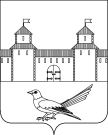 от 07.12.2016 № 2154-пО присвоении почтового адреса жилому помещению (дому)	Руководствуясь статьей 16 Федерального закона от 06.10.2003 №131-ФЗ «Об общих принципах организации местного самоуправления в Российской Федерации», постановлением Правительства Российской Федерации от 19.11.2014 №1221 «Об утверждении Правил присвоения, изменения и аннулирования адресов», постановлением администрации Сорочинского городского округа Оренбургской области от 01.07.2016 №1046-п «Об утверждении Положения о порядке присвоения, изменении и аннулирования адресов на территории Сорочинского городского округа Оренбургской области», статьями32, 35, 40 Устава муниципального образования Сорочинский городской округ Оренбургской области, договором купли-продажи от 09.12.1992, кадастровым паспортом здания от 01.11.2016 №56/16-617239, выпиской из Единого государственного реестра прав на недвижимое имуществом и сделок с ним, удостоверяющая проведенную государственную регистрацию прав от 23.11.2016, кадастровой выпиской о земельном участке 11.11.2016 №56/16-640058 и поданным заявлением через МКУ «МФЦ» от 29.11.2016, администрация Сорочинского городского округа Оренбургской области постановляет: Присвоить жилому помещению (дому) с кадастровым номером 56:30:0801001:493, расположенному в границах земельного участка с кадастровым номером 56:30:0801001:5, почтовый адрес: Российская Федерация, Оренбургская область, Сорочинский городской округ, с.Николаевка, ул. Центральная, д. 11.Контроль за исполнением настоящего постановления возложить на  главного архитектора муниципального образования Сорочинский городской округ Оренбургской области  Крестьянова А.Ф.Настоящее постановление вступает в силу со дня подписания и подлежит размещению на Портале муниципального образования Сорочинский городской округ Оренбургской области.Глава муниципального образования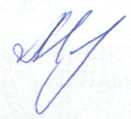 Сорочинский городской округ                                            Т.П. МелентьеваРазослано: в дело, Управлению архитектуры, заявителю, прокуратуре, на Портал МО Сорочинский городской округ, ОУФМСАдминистрация Сорочинского городского округа Оренбургской областиП О С Т А Н О В Л Е Н И Е